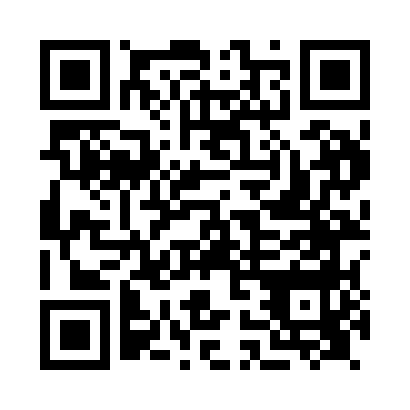 Prayer times for Ashkirk, The Scottish Borders, UKWed 1 May 2024 - Fri 31 May 2024High Latitude Method: Angle Based RulePrayer Calculation Method: Islamic Society of North AmericaAsar Calculation Method: HanafiPrayer times provided by https://www.salahtimes.comDateDayFajrSunriseDhuhrAsrMaghribIsha1Wed3:195:281:086:208:4910:592Thu3:175:261:086:218:5111:003Fri3:165:241:086:238:5311:014Sat3:155:221:086:248:5511:025Sun3:145:201:086:258:5711:036Mon3:135:181:086:268:5911:047Tue3:125:161:086:279:0111:058Wed3:115:141:086:289:0311:069Thu3:105:121:086:299:0511:0710Fri3:095:101:086:319:0711:0711Sat3:085:081:086:329:0911:0812Sun3:075:061:086:339:1011:0913Mon3:065:041:086:349:1211:1014Tue3:055:021:086:359:1411:1115Wed3:045:001:086:369:1611:1216Thu3:034:591:086:379:1811:1317Fri3:034:571:086:389:2011:1418Sat3:024:551:086:399:2111:1519Sun3:014:541:086:409:2311:1620Mon3:004:521:086:419:2511:1721Tue2:594:501:086:429:2611:1722Wed2:594:491:086:439:2811:1823Thu2:584:471:086:449:3011:1924Fri2:574:461:086:459:3111:2025Sat2:574:451:086:469:3311:2126Sun2:564:431:086:469:3411:2227Mon2:554:421:096:479:3611:2228Tue2:554:411:096:489:3711:2329Wed2:544:401:096:499:3911:2430Thu2:544:381:096:509:4011:2531Fri2:534:371:096:509:4211:25